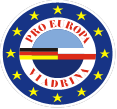 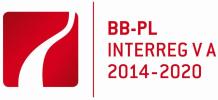 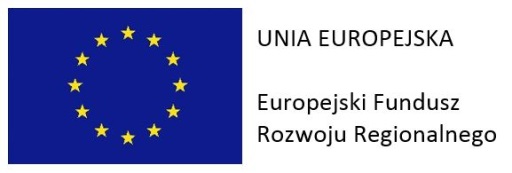 Wytyczne dla Funduszu Małych Projektów (FMP) realizowanego przez Euroregiony Pro Europa Viadrina i Sprewa-Nysa-Bóbrw ramachProgramu Współpracy INTERREG V A Brandenburgia – Polska 2014-2020 w ramach celu „Europejska Współpraca Terytorialna”Europejskiego Funduszu Rozwoju Regionalnego (EFRR)Frankfurt (Oder) / Gorzów Wlkp. / Guben / GubinProjekt z dn. 21.11.2016 r.Spis treściI.	Podstawy prawne	2II.	Podstawy dofinansowania	21.	Cele projektów	32.	Działania kwalifikowalne	33.	Dziedziny wsparcia	34.	Grupa docelowa	45.	Beneficjenci	46.	Partnerzy i uczestnicy	47.	Kwalifikowalność wnioskodawcy	4III.	Regulacje finansowe	51.	Wysokość dofinansowania	52.	Wydatki kwalifikowalne	5(1)	Wydatki projektowe	5(2)	Wydatki dla uczestników projektu	6(3)	Wyposażenie 	6(4)	Koszty personelu	6(5)	Wydatki biurowe i administracyjne	73.	Wydatki niekwalifikowalne	74.	Wkład własny	9IV.	Realizacja projektów	91.	Doradztwo	92.	Składanie wniosków	93.	Wybór projektów	104.	Kontraktacja	125.	Realizacja projektu i obowiązek informacyjny	126.	Rozliczenie projektu	127.	Projekty własne Euroregionów	13Podstawy prawneWzajemne kontakty i spotkania mieszkańców pogranicza wspierane są za pomocą Funduszu Małych Projektów (FMP).  Podstawą dofinansowania jest zatwierdzony w dniu 21.10.2015 r. przez Komisję Europejską Program Współpracy INTERREG V A Brandenburgia – Polska 2014-2020 oraz właściwe przepisy prawa wspólnotowego.Podstawą dla wszystkich programów strukturalnych jest Rozporządzenie Parlamentu Europejskiego i Rady (UE) nr 1303/2013 z dnia 17 grudnia 2013 r. Specjalne regulacje dla programów, w tym m. in. dla programów Interreg, zasilanych z Europejskiego Funduszu Rozwoju Regionalnego (EFRR), zapisane są w Rozporządzeniu delegowanym Komisji (UE) 
nr 481/2014 z dnia 4 marca 2014 r. uzupełniające rozporządzenie Parlamentu Europejskiego i Rady (UE) nr 1299/2013 w odniesieniu do przepisów szczególnych dotyczących kwalifikowalności wydatków w ramach programów EWT. Dla perspektywy finansowej 2014-2020 po raz pierwszy wydano osobne rozporządzenie dla Europejskiej Współpracy Terytorialnej - Rozporządzenie Parlamentu Europejskiego i Rady (UE) nr 1299/2013 z dnia 17 grudnia 2013 r. wyznaczające specyficzne uregulowania wykraczające ponad dotychczas obowiązujące regulacje w spawie EFRR dla programów transgranicznych i transnarodowych. Fakt ten wskazuje na rosnące znaczenie, jakie Komisja UE przypisuje współpracy transgranicznej. Celem nadal jest wzmocnienie spójności, tzn. związków wewnątrz Wspólnoty Europejskiej i rozwój często jeszcze słabych regionów granicznych. Przy realizacji projektu w ramach FMP obowiązują treści niniejszych Wytycznych. Dodatkowo, w przypadkach nieuregulowanych niniejszymi Wytycznymi, po stronie polskiej 
i niemieckiej zastosowanie mają właściwe przepisy obowiązujące w danym kraju oraz zapisy Podręcznika beneficjenta Programu Współpracy INTERREG V A Brandenburgia – Polska 2014-2020.Niemieckim wnioskodawcom dofinansowanie jest przyznawane na podstawie §§ 23 i 44 Krajowego Regulaminu Budżetowego Brandenburgii (LHO GBl) oraz przepisów administracyjnych do budżetu krajowego (VV-LHO), z uwzględnieniem odbiegających od tych uregulowań zapisów niniejszych Wytycznych. Polskich beneficjentów obowiązują Wytyczne w zakresie kwalifikowalności wydatków w ramach Europejskiego Funduszu Rozwoju Regionalnego, Europejskiego Funduszu Społecznego oraz Funduszu Spójności na lata 2014-2020.W ramach Funduszu Małych Projektów nie będzie przyznawana pomoc publiczna w rozumieniu art. 107 i 108 Traktatu o Funkcjonowaniu Unii Europejskiej. Do ewentualnych wyjątków będą miały zastosowanie przepisy o pomocy de minimis lub postanowienia rozporządzenia dotyczącego wyłączeń grupowych. W ramach Funduszu nie będą wspierane duże przedsiębiorstwa. Wyjątki regulują zapisy rozdziału II 5. Na obszarze wsparcia Programu Współpracy INTERREG V A Brandenburgia – Polska 2014-2020 FMP wdrażany jest przez Euroregiony Pro Europa Viadrina oraz Sprewa-Nysa-Bóbr 
i ich biura. Są one odpowiedzialne za przyjmowanie, sprawdzanie, zatwierdzanie oraz rozliczanie wniosków i jednocześnie zapewniają lokalnym wnioskodawcom małych projektów solidną i kompetentną pomoc od momentu powstania idei projektu, poprzez złożenie wniosku, aż po jego realizację i rozliczenie. Podstawy dofinansowania  W odniesieniu do projektów realizowanych w ramach Funduszu Małych Projektów zastosowanie znajdują następujące zasady: Cele projektów	Celem Funduszu Małych Projektów jest wspieranie dalszego rozwoju i pogłębianie współpracy partnerskiej w celu wzmacniania wzajemnego zaufania i pokonywania mentalnych, kulturowych oraz językowych barier, w szczególności poprzez: Wspieranie polsko-niemieckich przedsięwzięć i spotkań w celu lepszego poznania się mieszkańców pogranicza, ich historii, teraźniejszości, języka, kultury i tradycji; Działania służące przełamywaniu stereotypów w kontaktach polsko-niemieckich oraz promowaniu równości i niedyskryminacji;Działania służące wzmacnianiu zdolności instytucjonalnych regionalnych organów samorządowych, urzędów, innych instytucji publicznych oraz wspieraniu współpracy szkół, uczelni wyższych, stowarzyszeń i innych podmiotów społeczeństwa obywatelskiego; Działania służące zwiększaniu atrakcyjności transgranicznej obszaru wsparcia i promocja jego mocnych stron, takich jak np. krajobraz, atrakcje turystyczne, szczególne możliwości rekreacyjne oraz sztuka i kultura; Działania w zakresie wyzwań związanych z rozwojem demograficznym; Przygotowanie dalszych transgranicznych projektów;Tworzenie trwałych sieci partnerskich w różnych dziedzinach oraz działania służące obieraniu nowych, wspólnych kierunków działania.Działania kwalifikowalne	Kwalifikowalne są wszystkie działania, podczas których spotkanie ludzi z obu stron granicy pozostaje w centrum transgranicznych aktywności, w tym np.: Spotkania, konferencje, zawody, imprezy sportowe i kulturalne, seminaria, wymiany, szkolenia, itd.;Projekty w ramach partnerstw komunalnych;Działania służące poprawie znajomości języka sąsiada; Opracowywanie transgranicznych koncepcji, badań i analiz naukowych; Tworzenie wspólnych systemów informacji i promocji, oznakowywanie szlaków turystycznych; Elementy inwestycyjne stanowiące wyposażenie, które są nieodzowne do wdrożenia współpracy i osiągnięcia celów projektów, w uzasadniony sposób konieczne do osiągnięcia celu szczegółowego „Wzmocnienie transgranicznej współpracy instytucji i obywateli we wszystkich aspektach życia publicznego” oraz jeśli są oceniane jako integralny element współpracy.  Z dofinansowania wykluczone są:projekty mające wyłącznie na celu tworzenie dzieł sztuki,zakup dzieł sztuki,działania partyjno-polityczne,spotkania religijne o nieekumenicznym charakterze,działania inwestycyjne i małe elementy infrastrukturalneprojekty służące wyłącznie nauce języka.Dziedziny wsparciaPlanowane projekty realizowane mogą być w następujących dziedzinach wsparcia: 	kultura i dziedzictwo kulturowesportturystykaoświata i kształcenieopieka zdrowotna i sprawy socjalnegospodarka i naukaochrona środowiska i ekologiawspółpraca administracji publicznejenergia i ochrona środowiska Grupa docelowa	Grupą docelową projektów realizowanych w ramach FMP są mieszkańcy obszaru wsparcia, niezależnie od wieku, narodowości, płci, orientacji politycznej i religijnej, zainteresowań, stopnia wykształcenia i stanu zdrowia.BeneficjenciUprawnionymi beneficjentami FMP są:jednostki samorządu terytorialnego / komunalnego (województwo, powiaty, gminy, miasta), ich zrzeszenia, związki i instytucje im podległe europejskie ugrupowania współpracy terytorialnej organy administracji rządowej / landowej i instytucje im podległe zarządzający i administrujący wielkoprzestrzennymi obszarami chronionymi takimi jak parki narodowe, przyrodnicze i krajobrazowe oraz rezerwaty biosfery państwowe gospodarstwa leśne i ich jednostki organizacyjne euroregiony podmioty prowadzące placówki edukacyjne, kształcenia zawodowego i dokształcania instytucje aktywizacji gospodarczej / placówki wspierające rozwój przedsiębiorczości i innowacyjność, np. izby placówki naukowe instytucje kultury instytucje sportowe podmioty lecznicze działające w publicznym systemie ochrony zdrowia i jednostki systemu ratownictwa medycznego osoby prawne pożytku publicznego, np. fundacje, stowarzyszenia organizacje pozarządowe, np. związki zawodowe, organizacje ochrony środowiska i zajmujące się sprawami społecznymi Z kręgu beneficjentów nie wyklucza się tych większych przedsiębiorstw, które prowadzą działalność np. w obszarze publicznej opieki zdrowotnej lub publiczne przedsiębiorstwa transportowe, czy też działających w innych obszarach usług publicznych. Z uwagi na publiczny charakter takiego przedsiębiorstwa, sektor publiczny powinien posiadać w nim więcej niż 50% nominalnego kapitału lub prawa głosu. W każdym przypadku należy przestrzegać przepisów pomocy publicznej UE.Partnerzy i uczestnicyW realizacji projektu bierze udział minimum 2 partnerów (z Niemiec i z Polski). W imprezach i spotkaniach z reguły powinno brać udział minimum 20 osób. Udział polskich 
i niemieckich uczestników powinien być odpowiedni i wynosić z reguły 50% ogólnej liczby uczestników. Kwalifikowalność wnioskodawcyCo do zasady działania w ramach projektu powinny być realizowane przez partnerów mających siedzibę w polskiej i brandenburskiej części obszaru wsparcia/Euroregionu, który obejmuje:•	po stronie polskiej całe województwo lubuskie z podregionami gorzowskim i zielonogórskim, •	po stronie niemieckiej trzy powiaty - Märkisch-Oderland, Oder-Spree, Spree-Neiße oraz miasta wydzielone Frankfurt nad Odrą i Cottbus.W uzasadnionych przypadkach możliwa jest realizacja działań przez partnerów mających siedzibę poza obszarem objętym Programem (niemniej jednak w Polsce lub w Niemczech), 
o ile przyniosą one jednoznaczną korzyść oraz stanowią wartość dodaną dla obszaru wsparcia. Z kręgu beneficjentów nie wyklucza się tych większych przedsiębiorstw, które prowadzą działalność np. w obszarze publicznej opieki zdrowotnej lub publiczne przedsiębiorstwa transportowe, czy też działających w innych obszarach usług publicznych. Z uwagi na publiczny charakter takiego przedsiębiorstwa, sektor publiczny powinien posiadać w nim więcej niż 50% nominalnego kapitału lub prawa głosu. W każdym przypadku należy przestrzegać przepisów pomocy publicznej UE.Regulacje finansoweKwalifikowalne są wyłącznie wydatki, które są bezpośrednio związane z polsko – niemieckim przedsięwzięciem i są konieczne do zrealizowania celów projektu. Koszty muszą być realne i odpowiadać cenom rynkowym zgodnie z zasadami oszczędnego 
i gospodarnego wydatkowania środków unijnych. Koszty są kwalifikowalne, jeśli zostały poniesione w okresie realizacji projektu. Wyjątek stanowią konieczne koszty tłumaczenia treści wniosku projektowego. Wnioskodawca do momentu podpisania umowy/wydania decyzji o dofinansowanie realizuje projekt na własne ryzyko.  Wysokość dofinansowaniaProcent dofinansowania wynosi maksymalnie 85% ogólnych kosztów kwalifikowalnych.Całkowite koszty kwalifikowalne wynoszą 17.647,06 EUR, w uzasadnionych przypadkach 29.411,76 EUR.Z reguły przyznana kwota dofinansowania może wynosić do 15.000,00 EUR. Projekty mogą otrzymać dofinansowanie w wysokości do 25.000 EUR, jeśli mają szczególne znaczenie dla współpracy polsko-niemieckiej na obszarze wsparcia. Takie znaczenie przypisywane jest projektom, które pod względem treści lub zasięgu terytorialnego w szczególny sposób przyczyniają się do osiągnięcia celów Koncepcji/Planu Rozwoju i Działania euroregionów lub/oraz posiadają przykładowy charakter dla dalszej integracji mieszkańców oraz dla współpracy administracji na obszarze wsparcia.  Budżet całkowity małego projektu nie może przekroczyć kwoty 35.000,00 EUR. Wydatki kwalifikowalneKwalifikowalne są w szczególności następujące wydatki:  Wydatki projektowe, m.in:tłumaczenie wniosku o dofinansowanie polsko-niemieckie publikacje, analizy, koncepcje oraz prezentacje internetowe i mapyprzedmioty do ekspozycji, materiały informacyjne, systemy informacji i promocjimateriały robocze i dydaktycznekoszty wynajmu na potrzeby wydarzenia/imprezy pomieszczeń oraz powierzchni, wyposażenia, np. scena, krzesła, stoły, sprzęt nagłośnieniowy i do tłumaczeń, dekoracja sali, sanitariatyopłaty związane z realizacją imprezy, np. ZAIKS, plakatowanieopłaty eksploatacyjne związane z wydarzeniem/imprezą, np. energia elektryczna, woda, wywóz nieczystościkoszty obowiązkowych ubezpieczeń dla uczestników imprezy, np. OC, NWnagrody, puchary w konkursach organizowanych przez beneficjenta do 50,00 EUR za sztukę, do 2.500,00 EUR na projektprezenty o wartości poniżej 20,00 EUR związane z reklamą, komunikacją, działaniami informacyjno-promocyjnymiwydatki związane z promocją, koszty przygotowania i druku wydawnictw, np. ulotek, ogłoszeń, plakatów, programów, prezentacji internetowych, plakietek, koszulek.  koszty transportubilety wstępu wydatki na referentów uznanych za ekspertów w swojej dziedzinie do 50,00 EUR za godzinę i do 300,00 EUR dziennie (kwalifikowalne są również konieczne koszty podróży, wyżywienia i zakwaterowania)wydatki na moderatorów, doradców i prowadzących warsztaty do 25,00 EUR za godzinę i do 200,00 EUR za dzień (kwalifikowalne są również konieczne koszty podróży, wyżywienia i zakwaterowania)wydatki na tłumaczy symultanicznych do 50,00 EUR za godzinęwydatki na opiekunów, pośredników językowych, sędziów, pomocników do 15,00 EUR za godzinęwydatki na obsługę medyczną (np. lekarze i sanitariusze)wydatki na ochronę (np. ochrona obiektu i usługi ochroniarskie)wydatki na występy amatorskich grup artystycznychWydatki dla uczestników projektukoszty wyżywienia do 15,00 EUR dziennie na uczestnikakoszty noclegu do 45,00 EUR za nocleg dla jednego uczestnika. W wypadku kosztów ponad 25,00 EUR powinno zostać przedłożone dodatkowe uzasadnienie. koszty podróży (m.in. opłaty za korzystanie z publicznych środków transportu, wydatki na przejazdy grupowe, korzystanie z samochodów osobowych - zgodnie z prawodawstwem krajowym) Wyposażenie Zakup wyposażenia, jeśli zakup ten jest niezbędny do realizacji projektu i jeśli nie jest wyłącznym przedmiotem wsparcia.Zakup wyposażenia może zostać zatwierdzony do 20% całkowitych kosztów kwalifikowalnych (do max. 3.529,41 EUR w przypadku projektów z kwotą dofinansowania do 15.000,00 EUR i max. 5.882,35 EUR w przypadku projektów z kwotą dofinansowania do 25.000,00 EUR). Koszty personelu Poniesione koszty personelu będą rozliczane w formie stawki ryczałtowej w wysokości 20% wydatków bezpośrednich (wydatki projektowe, wydatki na uczestników projektu oraz wyposażenie). Wraz z (pierwszym) raportem partner projektu musi złożyć wiążące oświadczenie, że zatrudniał personel na rzecz projektu i że ponosił w związku z tym koszty personelu. Ponadto do rozliczenia nie wymaga się udokumentowania rzeczywistych wydatków personalnych objętych ryczałtem. Wnioskodawca musi  poza tym już przy składaniu wniosku wykazać, że koszty personelu są konieczne i kwalifikowalne. Następuje to w formie opisu konkretnych, związanych z projektem, wykonywanych zadań.  W pozostałym zakresie zastosowanie znajdują odpowiednie zapisy art. 3 Rozporządzenia delegowanego Komisji (UE) nr 481/2014 z dnia 4 marca 2014 r. uzupełniające rozporządzenie Parlamentu Europejskiego i Rady (UE) nr 1299/2013 w odniesieniu do przepisów szczególnych dotyczących kwalifikowalności wydatków w ramach programów EWT. Wypłata stawki ryczałtowej na koszty personelu następuje proporcjonalnie do wypłacanych środków pomocowych w ramach kategorii kosztów włączanych do podstawy obliczenia stawki ryczałtowej (1-3). Wydatki biurowe i administracyjneWydatki biurowe i administracyjne konieczne do realizacji projektu mają charakter kosztów pośrednich i będą rozliczane w formie ryczałtu. Stawka ryczałtowa wynosi 15% kosztów personelu wnioskodawcy (punkt 4).Wydatki biurowe i administracyjne, które są niezbędne dla realizacji projektu, obejmują następujące koszty:czynsz za biuro;ubezpieczenie i podatki związane z budynkami, w których znajduje się personel, oraz z wyposażeniem biura (np. ubezpieczenie od pożaru, kradzieży);koszty eksploatacji (np. rachunki za elektryczność, ogrzewanie, wodę); materiały biurowe ogólna księgowość prowadzona w obrębie instytucji będącej beneficjentem; archiwa; konserwacja, sprzątanie i naprawy;ochrona; systemy informatyczne wraz z aktualizacjami (systemy, które zostały nabyte nie w bezpośrednim związku z realizacją projektu, a służące obsłudze administracyjno-biurowej projektu, i z których beneficjent korzysta bez względu na realizację projektu. Systemy informatyczne, służące bezpośrednio realizacji projektu ujmowane są w ramach kategorii „wydatki projektowe”.); komunikacja (np. telefon, faks, Internet, usługi pocztowe, wizytówki); opłaty bankowe za otwarcie konta projektowego i zarządzanie nim; opłaty z tytułu transnarodowych transakcji finansowych; kawa/herbata/ciastka itp. na spotkania projektowe partnerów projektu. (Nie dotyczy usług cateringowych, które należy raportować w ramach kategorii „wydatki na uczestników”).Wraz z (pierwszym) raportem partner projektu składa wiążące oświadczenie, że w związku z realizacją małego projektu powstały koszty biurowe i administracyjne. Należy mieć na uwadze, iż żaden z ww. wydatków nie może być przedstawiony do rozliczenia w sposób rzeczywisty. Jeżeli w małym projekcie nie są ponoszone koszty personelu i w związku z tym brak podstawy  do obliczenia stawki ryczałtowej dla kosztów biurowych i administracyjnych, dopuszczalne jest rozliczenie rzeczywiście  poniesionych kosztów administracyjnych i biurowych.Wydatki niekwalifikowalneZa wydatki niekwalifikowalne uznaje się m.in.:rachunki i faktury, których wartość kwalifikowana nie przekracza 2,00 EUR,prezenty z wyłączeniem tych o wartości poniżej 20 EUR związanych z reklamą, komunikacją, działaniami promocyjno-informacyjnymi; nagrody w konkursach organizowanych przez beneficjenta powyżej 50 EUR, usługi świadczone i rozliczane pomiędzy uczestnikami projektu, niewykorzystane ulgi (np. skonta, rabaty), koszty związane z wahaniem kursów wymiany walut, wydatki związane z finansowaniem (m.in. oprocentowanie debetu, usługi pośrednictwa, prowizje), nałożone na partnera projektu grzywny, kary pieniężne, koszty procesowe, zakup nieruchomości niezabudowanych lub zabudowanych, planowania zabudowy (planowanie przestrzenne), przyłącza mediów w związku z budową obiektów publicznych, zakup zwierząt, koszty kalkulacyjne (np. pozostałe i nieprzewidywalne), zakup dzieł sztuki i wydatków na inscenizacje komercyjne (np. pokaz sztucznych ogni)honoraria dla profesjonalnych artystów (nie dotyczy to np. amatorskich chórów, zespołów dziecięcych, grup tanecznych itp.) oraz związanych z nimi wydatków (np. kosztów podróży, noclegu) z wyłączeniem uzasadnionych kosztów podróży (noclegu/wyżywienia), podlegający zwrotowi podatek VAT, kursy językowe z wyłączeniem j. polskiego, j. niemieckiego i j. angielskiego, honoraria pracowników zatrudnionych u partnera projektu podlegających obowiązkowemu ubezpieczeniu społecznemu, odprawy w przypadku zakończenia stosunku służbowego, podwykonawstwo, które zwiększa wydatki w ramach projektu, bez przynoszenia wartości dodanej dla projektu, podwykonawstwo, dla którego podwykonawcy nie przedstawili wszystkich wymaganych informacji koniecznych do przeprowadzenia kontroli i weryfikacji.  wkład niepieniężny, transakcje przekraczające równowartość 15 000 EUR płacone gotówką (bez względu na liczbę wynikających z tej transakcji płatności),  success fee (np. premia dla współautora wniosku o dofinansowanie),  wynagrodzenie dla członków organów statutowych instytucji beneficjenta związane z wykonywaniem zadań statutowych, indywidualnie ustalone umową premie i dodatki do wynagrodzenia, chyba że: zostały przewidziane w regulaminie pracy i wynagrodzeń w danej instytucji, zostały wprowadzone w danej instytucji 6 miesięcy przed złożeniem wniosku o dofinansowanie, mają zastosowanie do wszystkich pracowników beneficjenta, a zasady ich przyznawania są takie same dla osób zatrudnionych w projekcie i innych pracowników beneficjenta, nagrody jubileuszowekoszty składek i dobrowolnych opłat, które według przepisów krajowych nie sąwymagane, chyba że:zostały przewidziane w regulaminie pracy i wynagrodzeń w danej instytucji, zostały wprowadzone w danej instytucji 6 miesięcy przed złożeniem wniosku o dofinansowanie,mają zastosowanie do wszystkich pracowników beneficjenta, a zasady ich przyznawania są takie same dla osób zatrudnionych w projekcie i innych pracowników beneficjenta),koszty dodatkowych świadczeń chorobowych, które są płacone przez pracownika za pośrednictwem pracodawcy, ekwiwalent za niewykorzystany urlop, jeśli nie wystąpiły przyczyny, które uniemożliwiły przyznanie takiego urlopu ze względu na jego ujemny wpływ na postęp działań w projekcie,  płatności na polski Państwowy Fundusz Rehabilitacji Osób Niepełnosprawnych (PFRON), płatności z zakładowego funduszu świadczeń socjalnych dla pracowników projektowych, Podwójne dofinansowanie wydatków jest zakazane. Podwójne dofinansowanie oznacza w szczególności:zwrot tych samych wydatków w ramach różnych projektów finansowanych ze środków unijnych, publicznych lub prywatnych, dotacje w postaci pomocy bezzwrotnej z różnych źródeł (środki krajowe, środki unijne lub inne środki pomocowe) na wydatki w ramach projektu, których łączna wartość przekracza 100% kosztów kwalifikowalnych części lub całego projektu.  Specyficzne koszty w projekcie, które przed rozpoczęciem projektu były pokrywane w części lub całości przez wkłady finansowe osób trzecich (np. państwo, województwo lub gmina) nie mogą być wnioskowane z Programu Współpracy INTERREG VA Brandenburgia – Polska 2014-2020.Wkład własnyWkład własny beneficjenta może być finansowany ze środków własnych, środków trzecich, darowizn oraz dochodów. Dochód uzyskany w trakcie lub po zakończeniu realizacji projektu musi być całkowicie lub częściowo przeznaczony na pokrycie wkładu własnego, określonego w budżecie projektu. Planowana wysokość dochodu musi zostać ujęta w momencie składania we wniosku, a jego rzeczywista wysokość przedstawiona w ramach rozliczenia projektu. Realizacja projektów Obowiązuje następujące postępowanie dot. realizacji projektów: Doradztwo	Euroregiony Pro Europa Viadrina i Sprewa-Nysa-Bóbr prowadzą doradztwo, wspierają oraz szkolą wnioskodawców przy opracowaniu projektu od momentu powstania pomysłu na projekt, złożenia wniosku, poprzez jego zatwierdzenie przez właściwą Euroregionalną Komisję Oceniającą (EKO) i realizację projektu aż do momentu zakończenia projektu i wypłaty refundacji. Składanie wnioskówWnioski o dofinansowanie z FMP składane są we właściwym miejscowo biurze Euroregionu. Wnioski muszą być składane przed rozpoczęciem projektu. W celu zapewnienia poprawnej procedury weryfikacji oraz zatwierdzenia wniosku, jego złożenie powinno nastąpić zasadniczo trzy miesiące przed rozpoczęciem projektu. Projekt może się rozpocząć najwcześniej w dniu zarejestrowania wniosku w biurze Euroregionu, jednak do momentu podpisania umowy/wydania decyzji o dofinansowaniu, projekt realizowany jest na ryzyko wnioskodawcy.Z uwagi na fakt, iż obydwa wnioski parasolowe zostały złożone jeszcze w roku 2016, możliwe jest finasowanie operacji, których realizacja rozpoczęła się od 01.02.2016 r. , pod warunkiem, iż realizacja operacji nie została zakończona przed datą złożenia wniosku. W tym przypadku realizacja operacji do momentu podpisania umowy odbywa się na własne ryzyko wnioskodawcy. Wnioski składane są ze wszystkimi załącznikami na obowiązujących formularzach. Formularze dostępne są na stronach internetowych Euroregionów. Wybór projektówWniosek, po złożeniu we właściwym miejscowo biurze euroregionu, jest rejestrowany, a następnie sprawdzany pod względem formalnym, kwalifikowalności oraz merytorycznym. 
W przypadku złożenia błędnych lub niekompletnych dokumentów, beneficjent jest informowany o konieczności uzupełnienia, względnie poprawienia wniosku w określonym terminie. Jeśli wnioskodawca nie zastosuje się do zaleceń, może to spowodować odrzucenie wniosku. Formalnie ocenie podlegają następujące kryteria:Czy wniosek dostarczony jest w oryginale? Czy wniosek jest kompletnie wypełniony?Czy wniosek został złożony w odpowiednim terminie?Czy wniosek jest podpisany przez wnioskodawcę?Czy wniosek jest wypełniony elektronicznie? Czy wnioskodawca i partner są kwalifikowalni do ubiegania o dofinansowanie?W ramach małych projektów, w których partnerzy projektu mają pochodzić spoza obszaru wsparcia, bądź w których dofinansowanie następuje poza obszarem wsparcia: Czy z dokumentacji projektowej wynika, że projekt przynosi korzyść przeważająco obszarowi wsparcia?  Czy podany został czas realizacji projektu?Czy koszty są kwalifikowalne?Czy wnioskowana kwota dofinansowania nie jest większa niż 85% całkowitych kosztów kwalifikowalnych?Wnioski niespełniające kryteriów formalnych są odrzucane. Ocena merytoryczna przeprowadzana jest przez dwóch pracowników biura euroregionu. Merytorycznie oceniane są następujące kryteria: Każdemu kryterium nr 1-6 przyznawane są oceny według następującej skali: niedostateczniezadowalającobardzo dobrzeW przypadku projektów o wartości powyżej 15.000,00 EUR, kryterium nr 7 oceniane jest jako spełnione bądź niespełnione (tak/nie). W każdym euroregionie utworzona zostaje Euroregionalna Komisja Oceniająca (EKO), której przekazywana jest lista projektów wraz z dokumentacją projektową oraz wynikiem oceny merytorycznej projektu. EKO dokonuje wyboru małych projektów na podstawie oceny merytorycznej oraz własnej opinii i decyduje o wysokości dofinansowania. Komisja składa się z następujących członków:po trzy osoby wyznaczone przez zarząd lub konwent z polskiej oraz niemieckiej strony euroregionu jako członkowie z prawem głosu,jedna osoba zgłoszona przez Instytucję Zarządzającą z głosem doradczym.jedna osoba zgłoszona przez Koordynatora Krajowego z głosem doradczym,dwóch przedstawicieli spośród partnerów gospodarczych i społecznych oraz właściwych podmiotów reprezentujących społeczeństwo obywatelskie, w tym partnerów działających na rzecz ochrony środowiska, organizacje pozarządowe oraz podmioty odpowiedzialne za promowanie włączenia społecznego, równouprawnienia płci i niedyskryminacji, z głosem doradczym.Osoba zgłoszona przez Instytucję Zarządzającą ma prawo głosu w przypadku projektów o kwocie dofinansowania powyżej 15.000 EUR. Komisja ustanawia regulamin swej pracy oraz zatwierdza procedurę skargową. Głosowanie nad zatwierdzeniem projektu odbywa się zwykłą większością głosów. Komisja obraduje z reguły cztery razy w roku. Na ocenę i wybór projektu przysługuje wnioskodawcy prawo skargi do właściwego partnera projektu parasolowego zgodnie z obowiązującą procedurą skargową dla FMP.  KontraktacjaPo wyborze projektu do dofinansowania beneficjent wiodący zostaje poinformowany o decyzji Euroregionalnej Komisji Oceniającej oraz o ewentualnych warunkach. W razie potrzeby, wniosek jest odpowiednio korygowany. Ostateczna decyzja/ podpisanie umowy o dofinansowanie następuje z właściwym partnerem projektu parasolowego. W umowie o dofinansowanie określone są ogólne warunki dla projektu (okres realizacji projektu, warunki przyznania dofinansowania), jak i prawa i obowiązki beneficjenta wiodącego. Wniosek o dofinansowanie wraz z zawartym w nim budżetem projektu jest częścią umowy o dofinansowanie i stanowi podstawę dla późniejszej weryfikacji i kontroli w trakcie realizacji.Realizacja projektu i obowiązek informacyjny 	Okres realizacji projektu FMP nie powinien przekraczać z reguły 12 miesięcy. Przy określaniu okresu realizacji projektu należy wliczyć czas przygotowania/zakończenia przedsięwzięcia. Beneficjent jest zobowiązany do informowania w odpowiedni sposób o dofinansowaniu z Unii Europejskiej. Na wszystkich materiałach, jakie powstają w ramach projektu (np. zaproszenia, ulotki, publikacje) należy informować o wsparciu Unii Europejskiej. Niezastosowanie się do tego obowiązku może skutkować redukcją kwoty dofinansowania.Wszystkie działania informacyjne i komunikacyjne partnerów projektu muszą zawierać informację o otrzymaniu wsparcia z EFRR i Programu, publikowaną w następujący sposób:a) symbol UE oraz odwołanie do Unii Europejskiej (zawsze w pełnym brzmieniu),b) odwołanie do Europejskiego Funduszu Rozwoju Regionalnego,c) logo Programu, d) logo właściwego Euroregionu: Przykłady oznakowania: Dla projektów polskich wnioskodawców, dla których właściwy jest Euroregion PRO EUROPA VIADRINA:  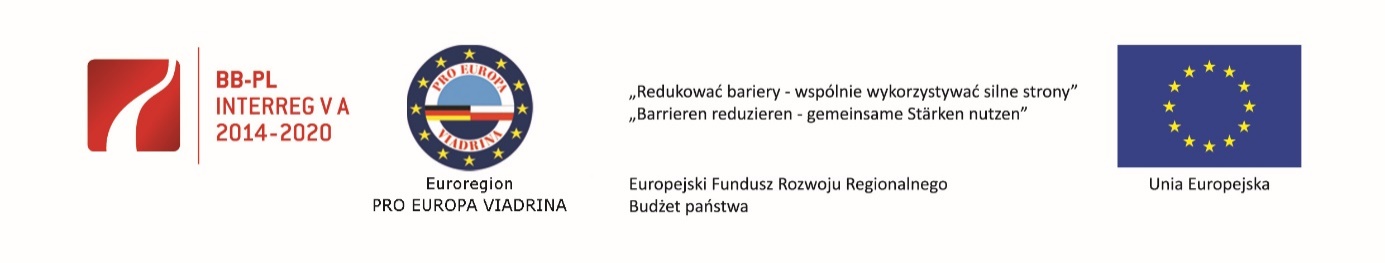 Dla projektów polskich wnioskodawców, dla których właściwy jest Euroregion Sprewa-Nysa-Bóbr:   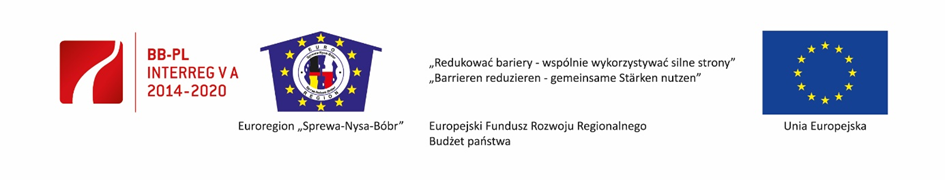 W odniesieniu do działań informacyjno-promocyjnych obowiązują postanowienia w zakresie informacji i promocji Programu Współpracy INTERREG VA Brandenburgia-Polska 2014-2020, dostępne na stronie http://interregva-bb-pl.eu/pl/dzialania-informacyjno-promocyjne/. Rozliczenie projektu	Wydatki w ramach projektu są prefinansowane przez wnioskodawcę.  Po zakończeniu projektu beneficjent składa w biurze Euroregionu rozliczenie projektu. Euroregion jest odpowiedzialny za sprawdzenie kwalifikowalności wydatków. Konieczne dokumenty rozliczeniowe dostępne są na stronach internetowych Euroregionów. Refundacja przekazywana jest przez Euroregion po otrzymaniu refundacji od Banku Inwestycyjnego Kraju Związkowego Brandenburgia. Projekty własne EuroregionówW ramach zadania FMP mogą być również realizowane małe projekty Euroregionów, jako tzw. małe projekty własne. Łączna wartość puli środków przeznaczonych na małe projekty własne nie może przekroczy 5% planowanego we wniosku projektowym budżetu FMP, przeznaczonego na realizację małych projektów.Małe projekty własne powinny spełniać wszystkie warunki określone dla małych projektów. Zadania realizowane w ramach małych projektów własnych nie mogą dotyczyć zarządzania 
i obsługi administracyjnej projektu parasolowego.Małe projekty własne są wnoszone do Wspólnego Sekretariatu i oceniane zgodnie z kryteriami obowiązującymi  dla FMP. Zatwierdzenie wniosku odbywa się przez jednomyślną decyzję Instytucji Zarządzającej i Koordynatora Krajowego. Euroregion Spree-Neiße-BoberEuroregion Pro Europa Viadrina Büro in Deutschland / Biuro w NiemczechBüro in Deutschland / Biuro w NiemczechEuroregion Spree-Neiße-BoberBerliner Straße 7D - 03172 GubenFon: +49 (0) 35 61 / 31 33Fax: +49 (0) 35 61 / 31 71E-Mail: info@euroregion-snb.deInternet: www.euroregion-snb.deWłaściwe dla wnioskodawców z siedzibą w: powiecie Spree – Neiße i w mieście Cottbus.Mittlere Oder e.V.Holzmarkt 7D-15230 Frankfurt (Oder)Fon: (+49) 0335/ 66 594 -0Fax: (+49) 0335/ 66 594 -20E-Mail: info@euroregion-viadrina.euInternet: www.euroregion-viadrina.deWłaściwe dla wnioskodawców z siedzibą w: powiatach Märkisch–Oderland i Oder–Spree oraz w mieście Frankfurt (Oder).Biuro w Polsce / Büro in PolenBiuro w Polsce / Büro in PolenStowarzyszenie Gmin RPEuroregion "Sprewa-Nysa-Bóbr"ul. Piastowska 18PL - 66-620 GubinFon: +48  68 455 80 50Fax: +48 68 455 80 50E-Mail: info@euroregion-snb.plInternet: www.euroregion-snb.plWłaściwe dla wnioskodawców z siedzibą w: powiatach krośnieńskim, nowosolskim, świebodzińskim, wschowskim, zielonogórskim, żagańskim, żarskim; w mieście Zielona Góra oraz gminach Cybinka i Torzym oraz ZbąszyńStowarzyszenie Gmin Polskich Euroregionu „Pro Europa Viadrina"ul. Nowa 5PL-66-400 Gorzów Wlkp.Fon: (+48) 95 / 735 84 47Fax: (+48)95 / 735 84 61E-Mail: info@euroregion-viadrina.plInternet: www.euroregion-viadrina.plWłaściwe dla wnioskodawców z siedzibą w: powiatach gorzowskim, międzyrzeckim, słubickim, strzelecko-drezdeneckim, sulęcińskim (z wyłączeniem gminy Torzym) oraz w mieście Gorzów Wlkp.pracownik 1pracownik 2Projekt służy pogłębieniu współpracy partnerskiej w celu wykorzystania transgranicznych potencjałów i pokrywa się z celami Programu Współpracy.Efekt transgraniczny.Udział partnera/ów polskiego/ch lub niemieckiego/ch w realizacji projektu.Plan działań, jego przejrzystość i możliwość realizacji.Wymierny wkład projektu w osiągnięcie wskaźników FMP.  Konieczność i zasadność planowanych wydatków.W przypadku projektów o kwocie dofinansowaniu powyżej 15.000 EUR- szczególne znaczenie projektu dla współpracy polsko-niemieckiej. 